NJSK Schaaktoernooi voor 
Basisonderwijs/Voortgezet Onderwijs 
Almelo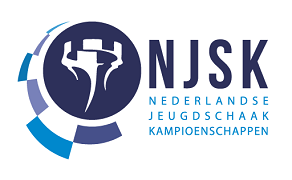 30 april 2023Op zondag 30 april vindt in Topsportcentrum IISPA te Almelo het 1e NJSK Schaaktoernooi voor Basisonderwijs en Voortgezet Onderwijs plaats. Dit rapidtoernooi is vrij toegankelijk voor iedere leerling van basisscholen en middelbare scholen uit Almelo e.o. 
Het gaat om een open toernooi, dus of je nou wel of niet goed kan schaken: iedereen is welkom! Er zijn meerdere prijzen per groep te winnen, dus doe vooral mee! Het basisonderwijs en voortgezet onderwijs zal apart van elkaar ingedeeld worden, dus je zit ook nog eens bij leeftijdsgenoten in de groep.
Het zal tegelijk plaatsvinden met de Nederlandse Jeugdschaakkampioenschappen, waar wordt gestreden om de Nederlandse jeugdtitels in de categorieën A (t/m 18), B (t/m 16) en C (t/m 14). Ook is dit de locatie van de recordpoging ‘150 uur non-stop schaken in één ruimte’. Genoeg redenen om hier bij te zijn dus! Wat algemene gegevens:Wanneer: Zondag 30 april 2023
Waar: Topsportcentrum IISPA, Stadionlaan 60; 7606 JZ Almelo
Aanmelding: 12:15 uur – 13:00 uur
Hoe laat: 13:15 uur – 17:30 uur
Speeltempo: 15 min p.p.p.p.
Kosten: € 5,- contant te betalen bij de inschrijftafel
Prijzen: Bekers voor de top 3 in elke groep
Aanmelden via almelosejeugdschaakacademie@gmail.com o.v.v. naam; leeftijd; school; speelsterkte als je deze hebt (lichess, chess.com)
Parkeergelegenheid: er zijn parkeerplaatsen voor de IISPA beschikbaar. Mochten deze vol zijn kan je ook parkeren op het terrein van de woonboulevard, deze ligt vlakbij. Ook genoeg plaatsen voor fietsen.
Voor vragen en/of opmerkingen kun je mailen naar Bernard van Lenthe via bovenstaand mailadres.Namens de organisatie,
Yannic Husers en Bernard van Lenthe